Le magicien d’Oz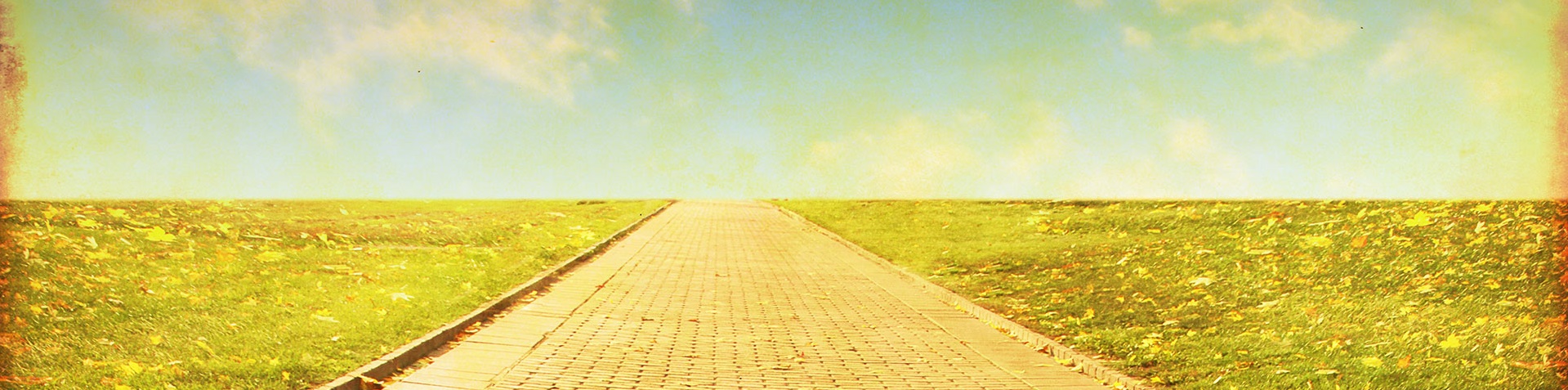 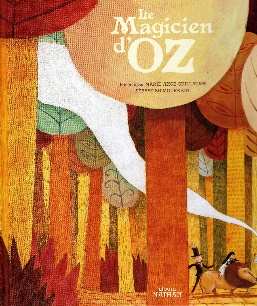 Marie-Ange Guillaume d'après L. Frank BaumLe magicien d’OzMarie-Ange Guillaume d'après L. Frank BaumLe magicien d’OzMarie-Ange Guillaume d'après L. Frank BaumLe magicien d’OzMarie-Ange Guillaume d'après L. Frank BaumLe magicien d’OzMarie-Ange Guillaume d'après L. Frank BaumLe magicien d’OzMarie-Ange Guillaume d'après L. Frank BaumLe magicien d’OzMarie-Ange Guillaume d'après L. Frank BaumLe magicien d’OzMarie-Ange Guillaume d'après L. Frank BaumLe magicien d’OzMarie-Ange Guillaume d'après L. Frank BaumLe magicien d’OzMarie-Ange Guillaume d'après L. Frank BaumLe magicien d’OzMarie-Ange Guillaume d'après L. Frank BaumLe magicien d’OzMarie-Ange Guillaume d'après L. Frank Baum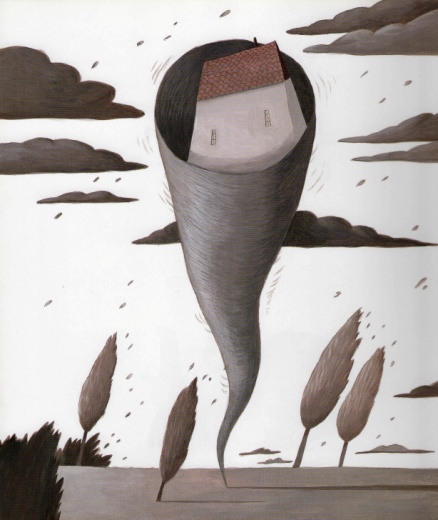 Le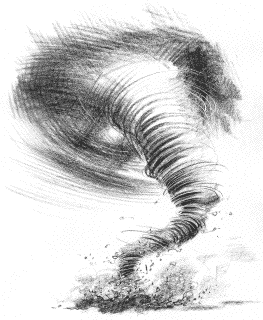 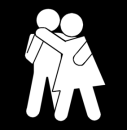 la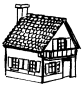 de.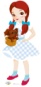 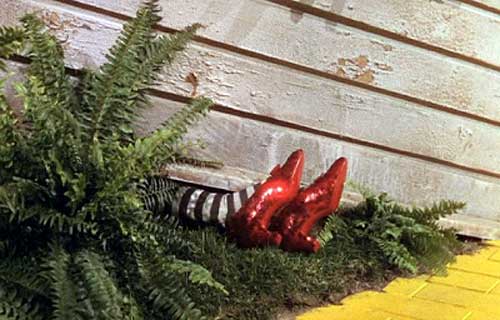 La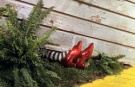 la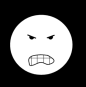 .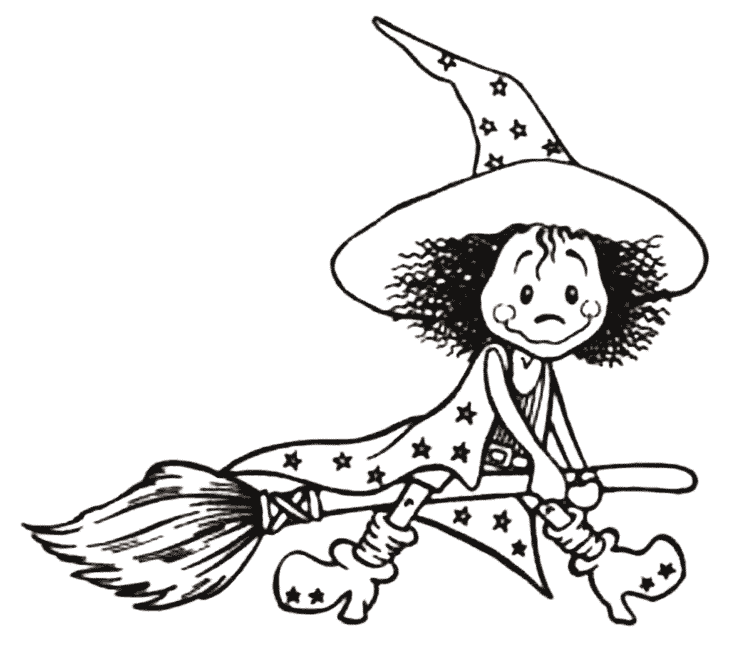 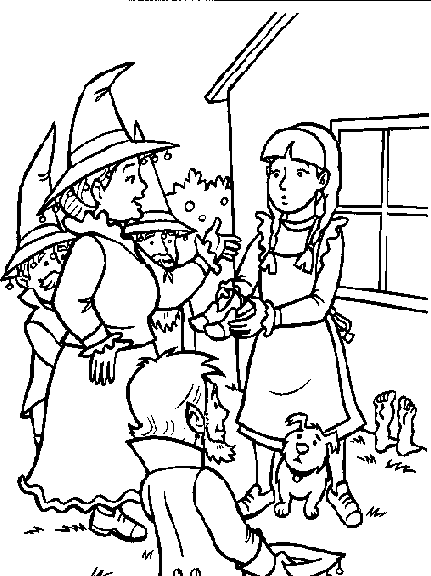 Lagentille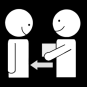 des.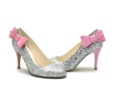 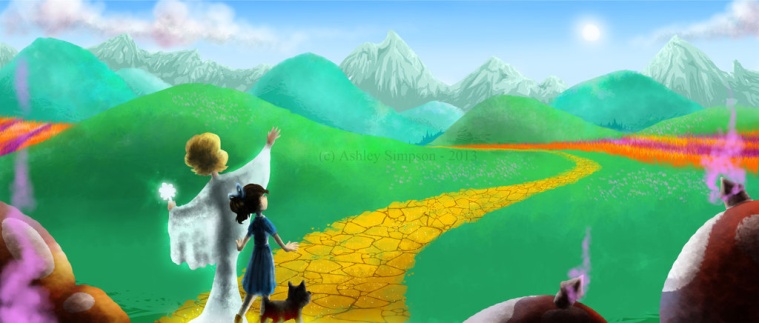 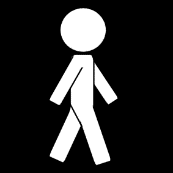 sur la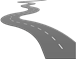 de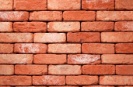 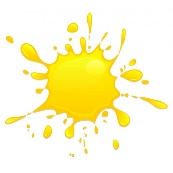 LecycloneemmènelamaisondeDorothy.Lamaisonécraselaméchantesorcière.LagentillesorcièredonnedessouliersDorothymarchesur laroutedebriquesjaunes.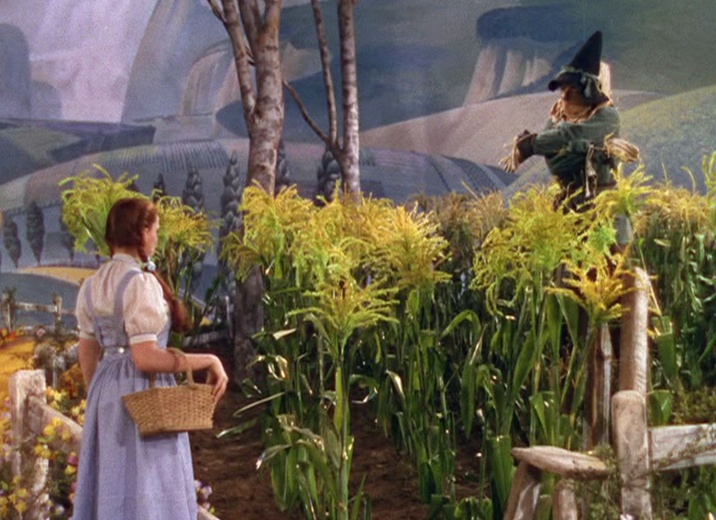 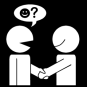 un.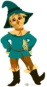 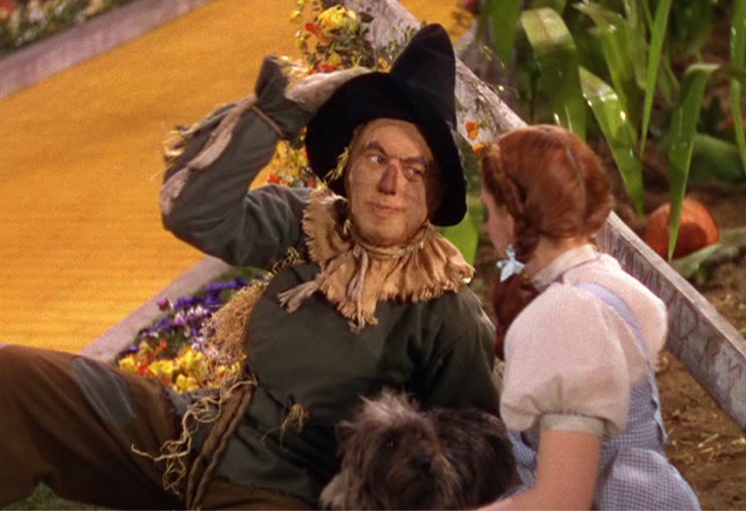 L’n’apasde.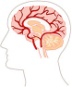 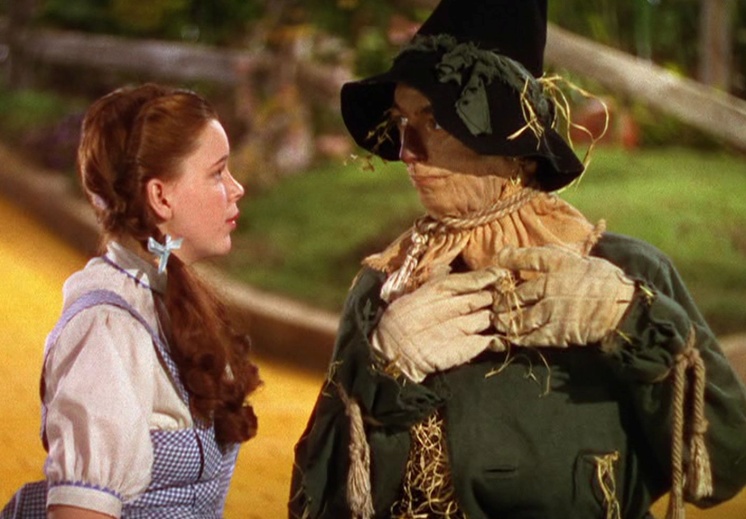 L’est.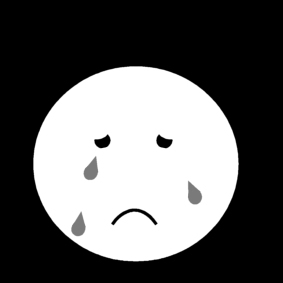 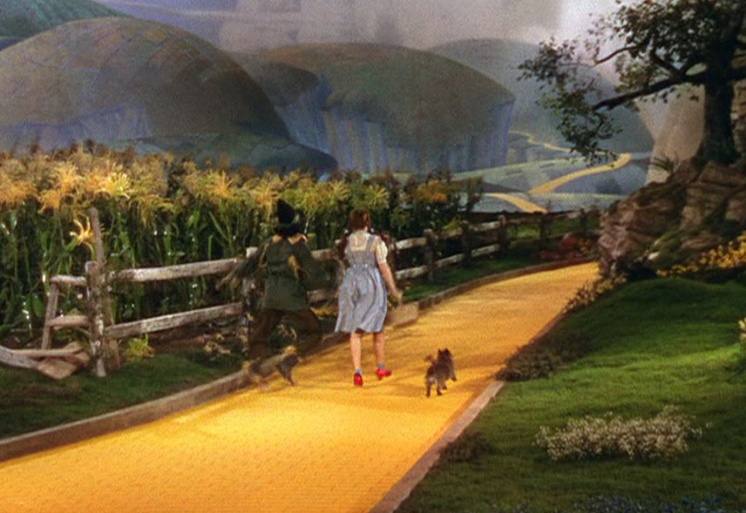 etl’vont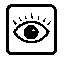 .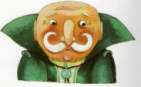 Dorothyrencontreunépouvantail.L’épouvantailn’apasdecerveau.L’épouvantailesttriste.Dorothyetl’épouvantailvontvoirOz.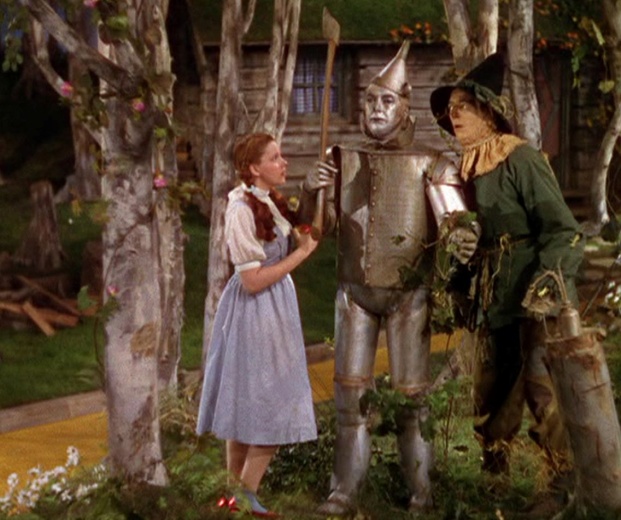 le.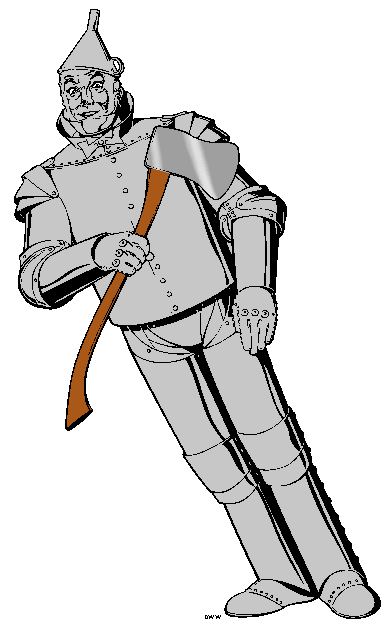 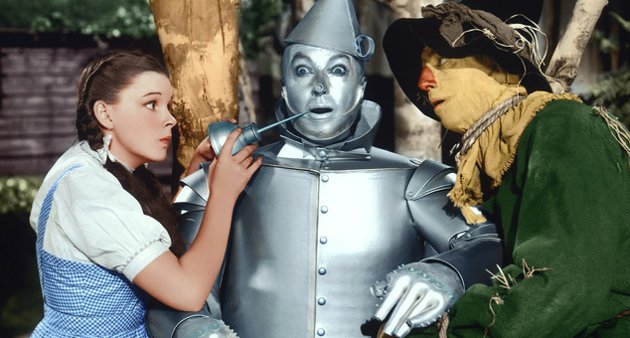 Leabesoind’.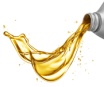 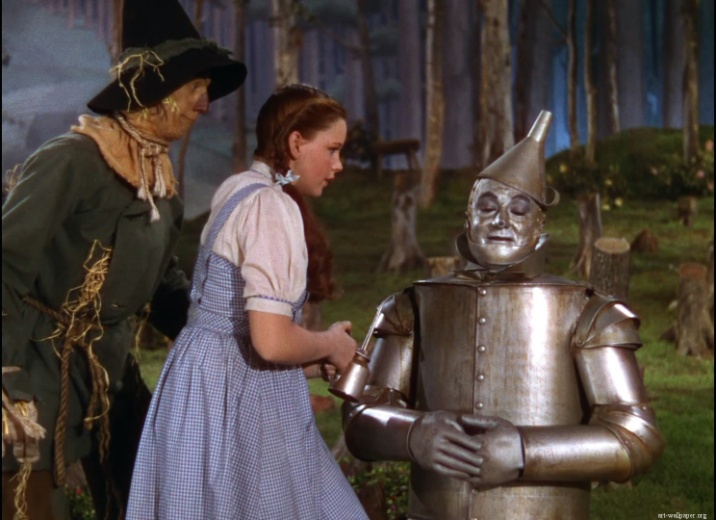 Leveutun.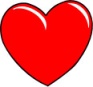 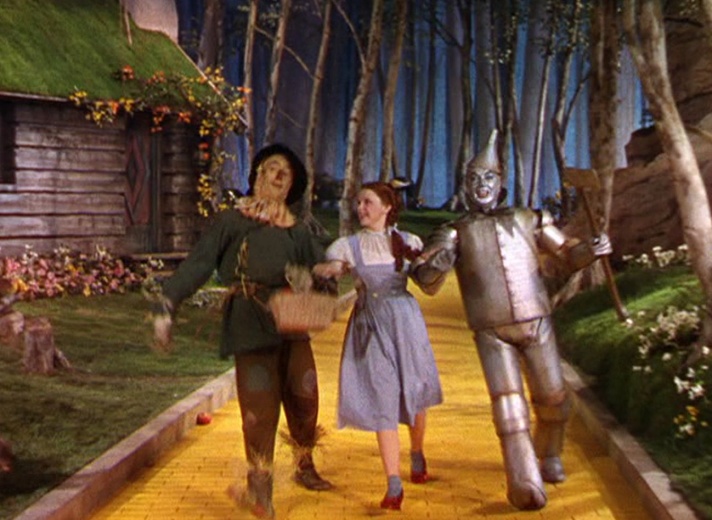 Les4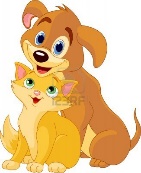 vont.Dorothyrencontrelebûcheron.Lebûcheronabesoind’huile.Lebûcheronveutuncœur.LesquatreamisvontvoirOz.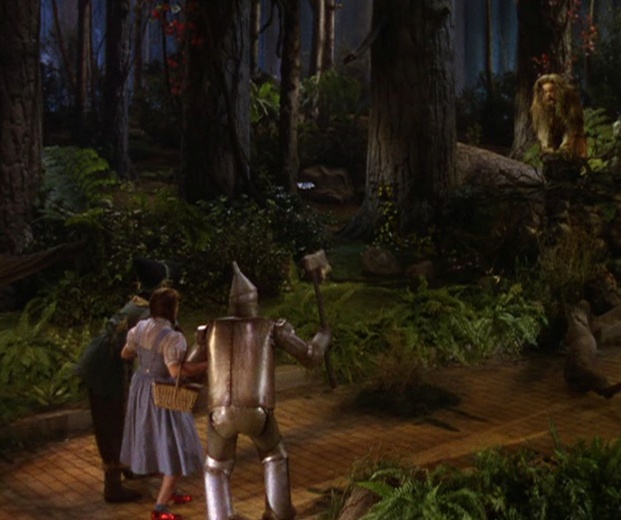 Le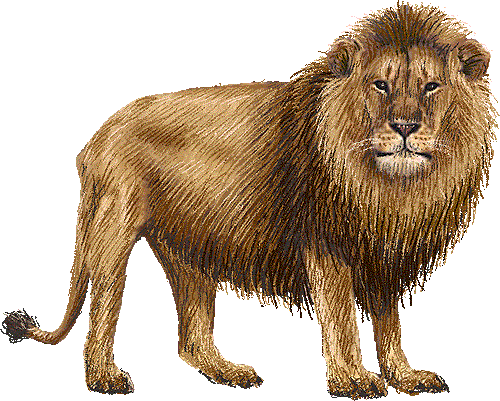 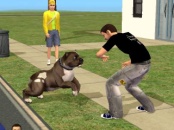 les4.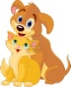 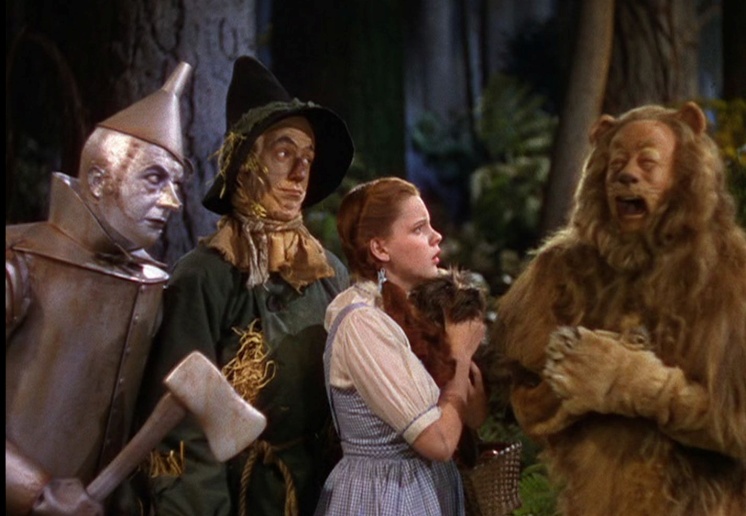 Leest.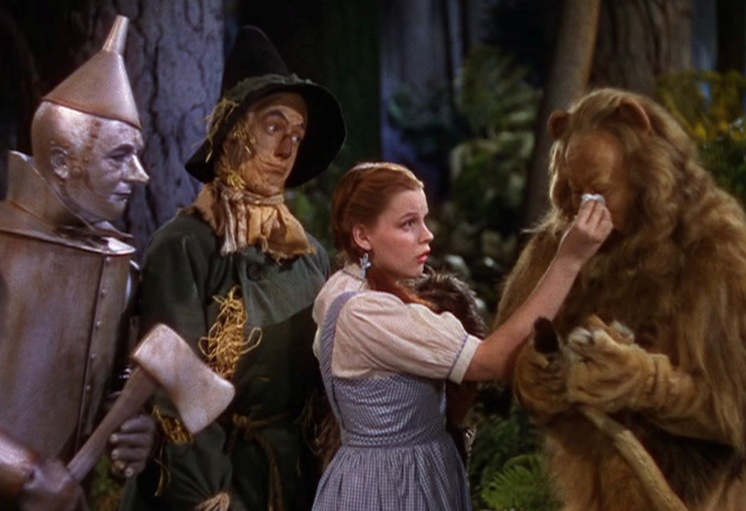 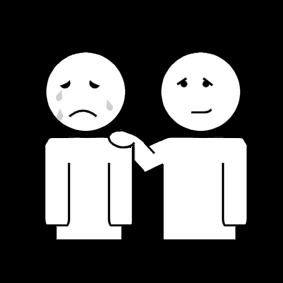 le.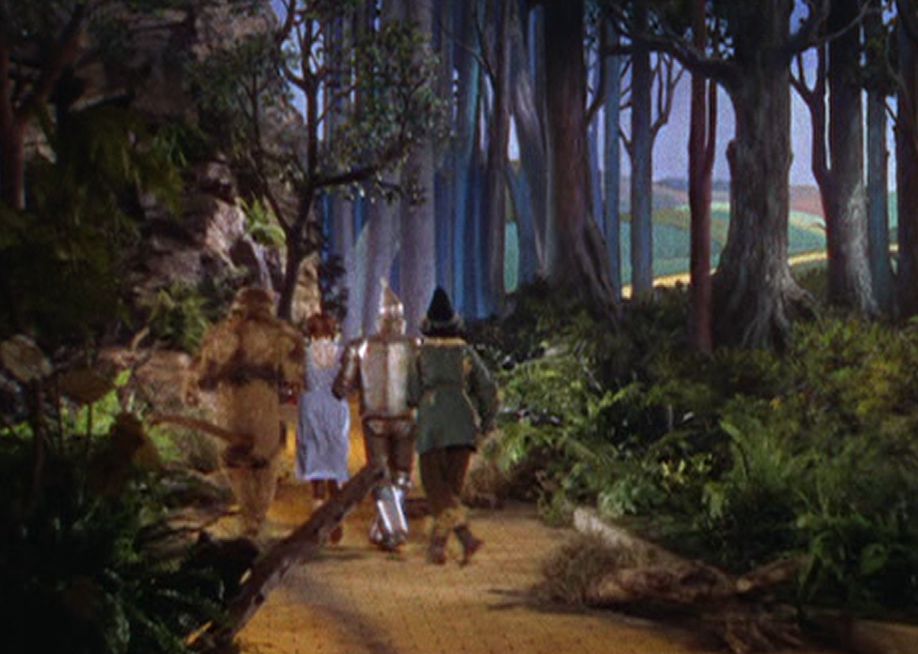 Les5vont.Lelionattaquelesquatreamis.Lelionesttriste.Dorothyconsolelelion.LescinqamisvontvoirOz.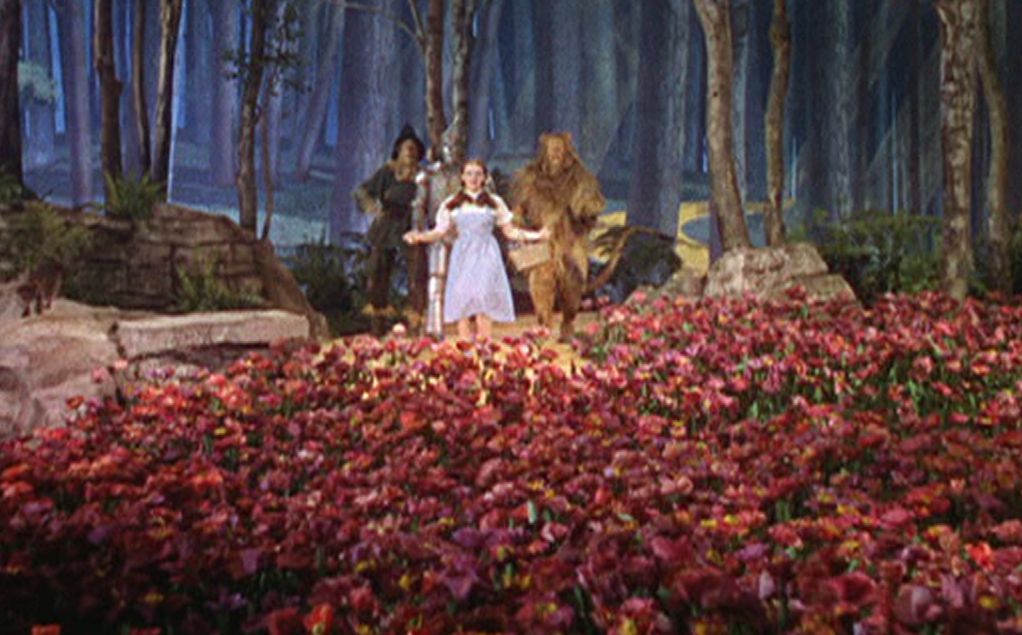 Les5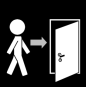 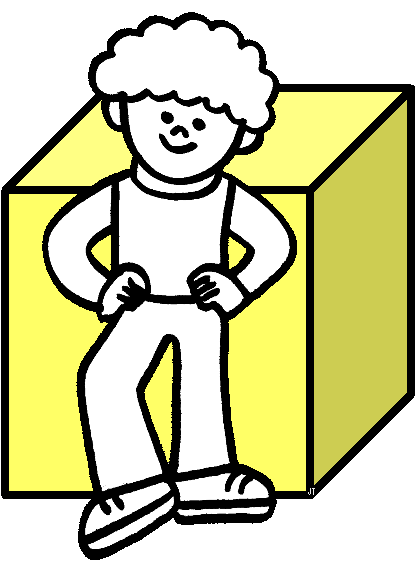 des.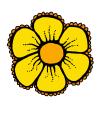 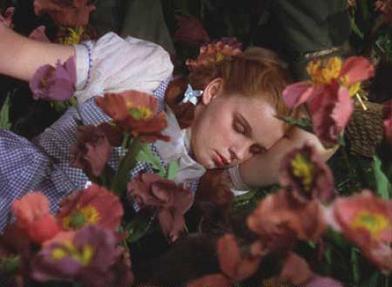 Lesfont.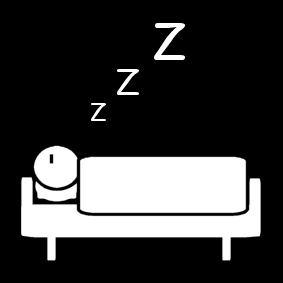 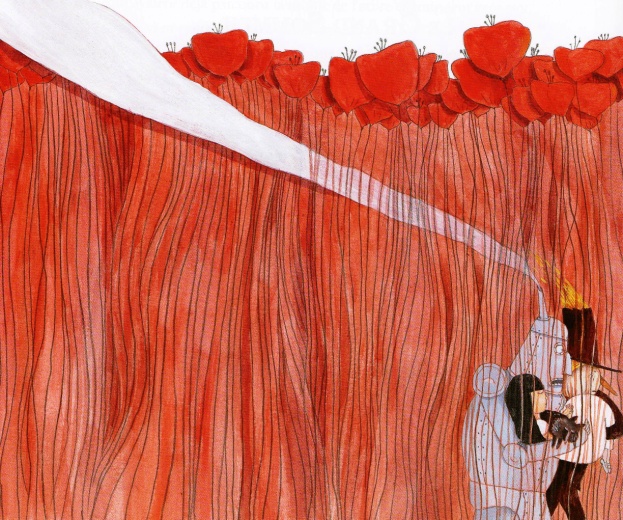 L’etle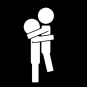 .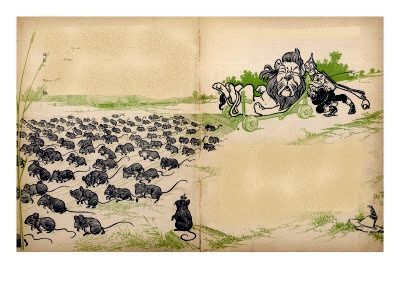 Les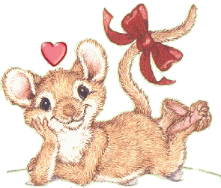 le.Lescinqamisarriventdevantdesfleurs.Lesfleursfontdormir.L’épouvantailetlebûcheronportentDorothy.Lessourisportentlelion.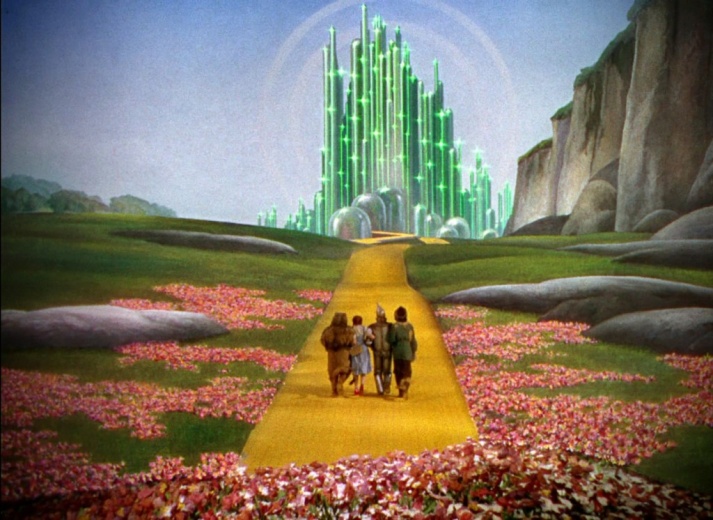 Lesà la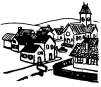 d’.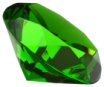 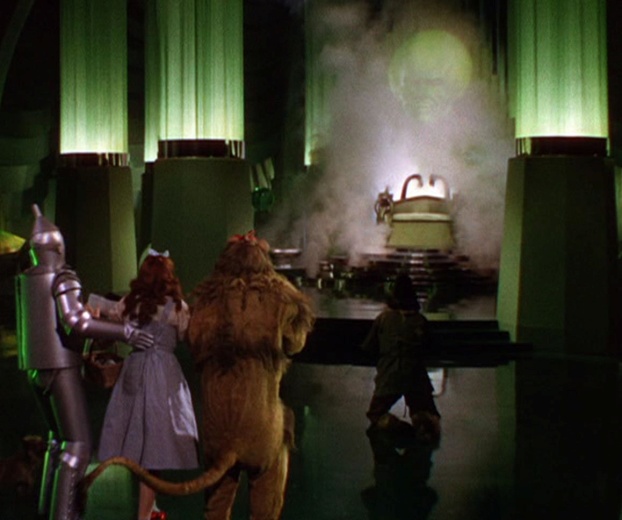 Ils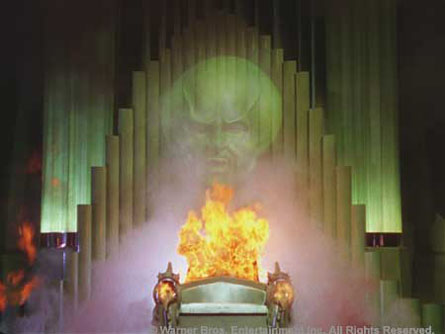  :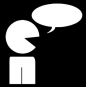 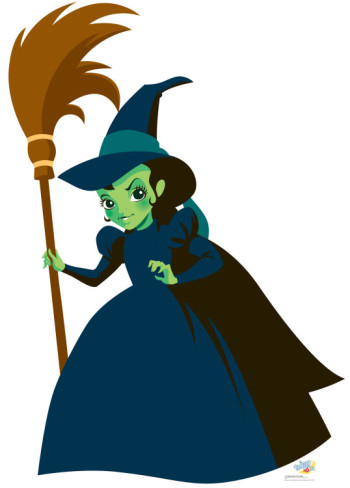 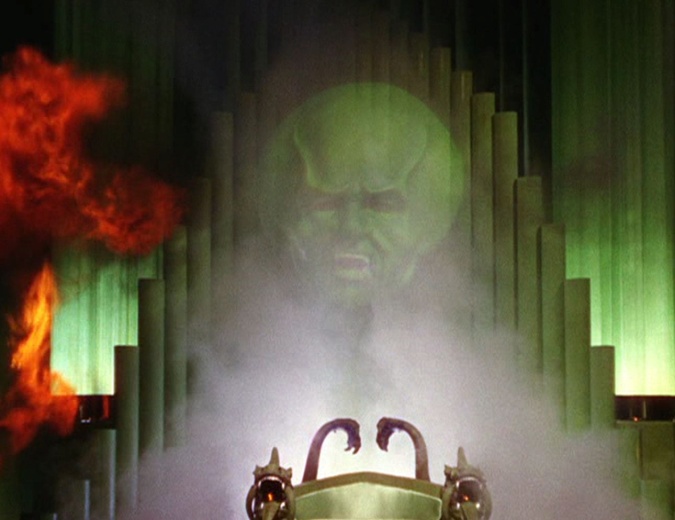 « Allez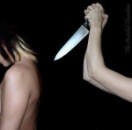 ladel’Ouest. »Lesamisarriventà lacitéd’Émeraude.IlsrencontrentOz.Ozdit :« Alleztuerlaméchantesorcièredel’Ouest. »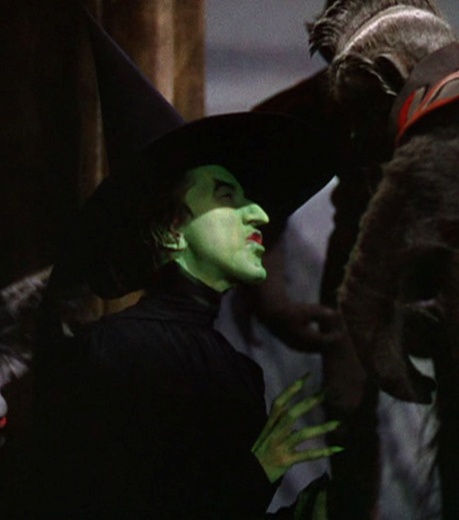 Laesten.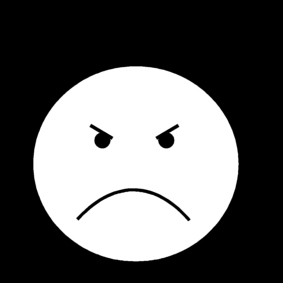 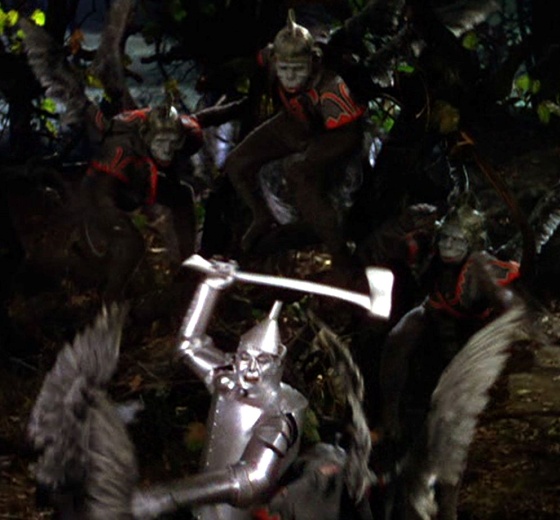 Les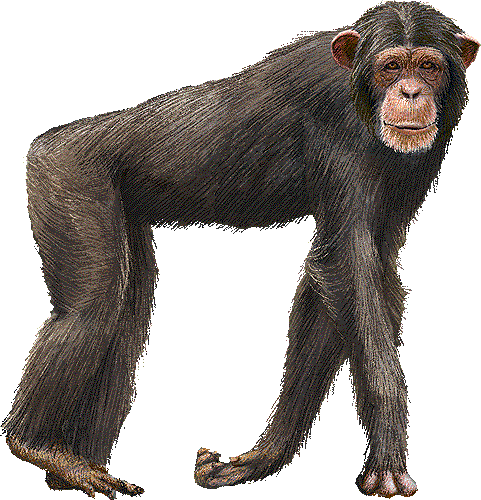 leet l’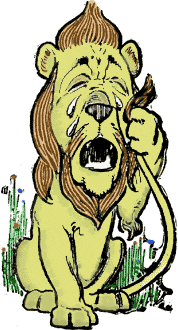 Lesmettentleen.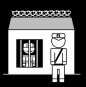 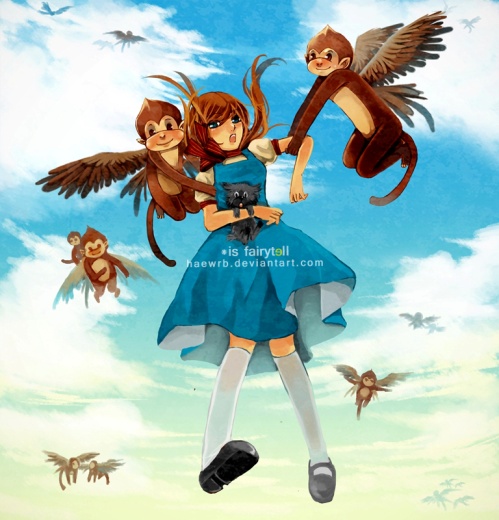 Lesàla.Leméchantesorcièreestencolère.Lessingestuentlebûcheronet l’épouvantail.Lessingesmettentlelionenprison.LessingesemmènentDorothyàlasorcière.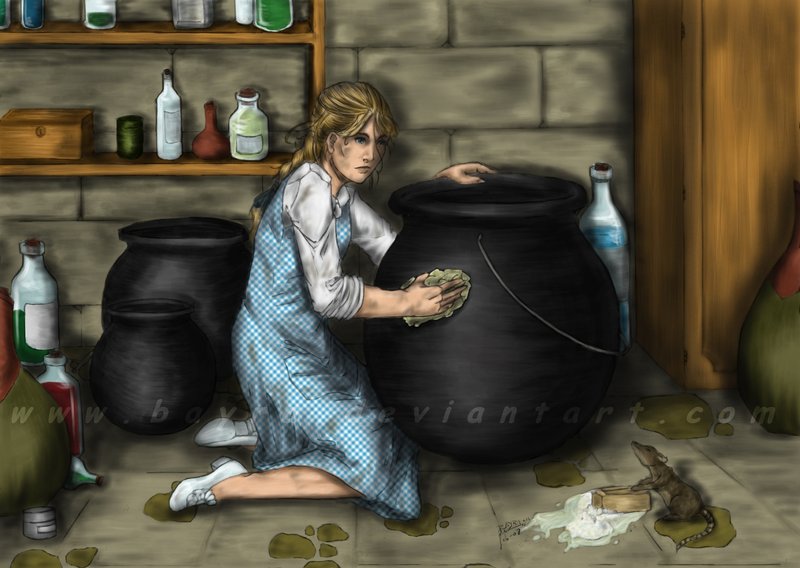 faitle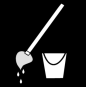 pourla.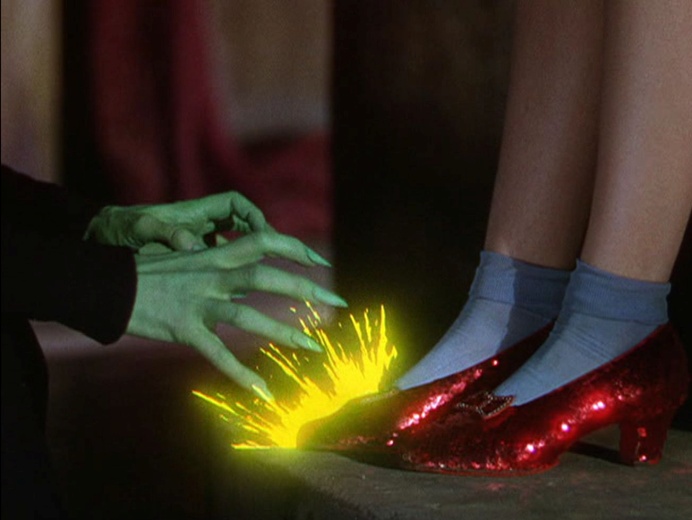 Laveutles.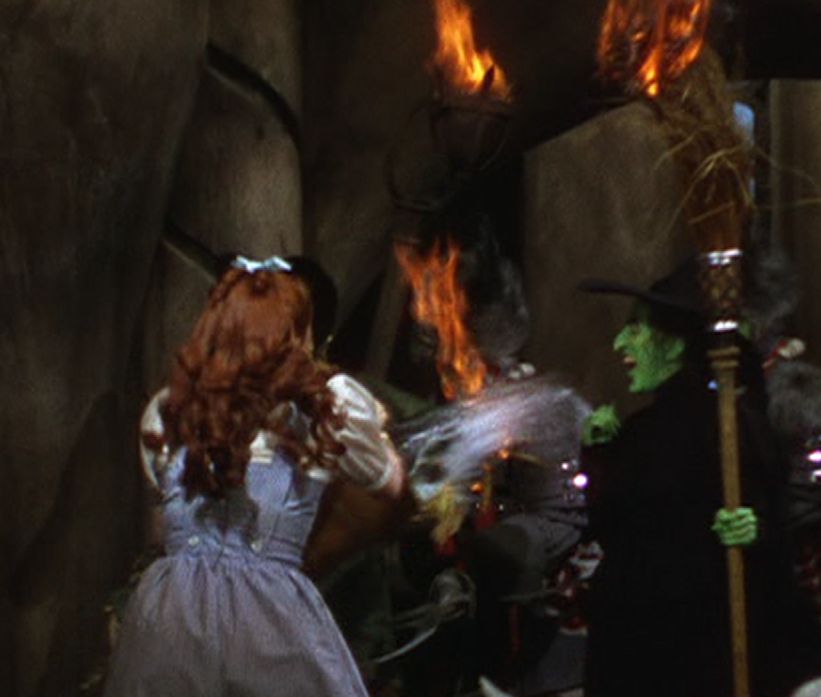 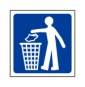 de l’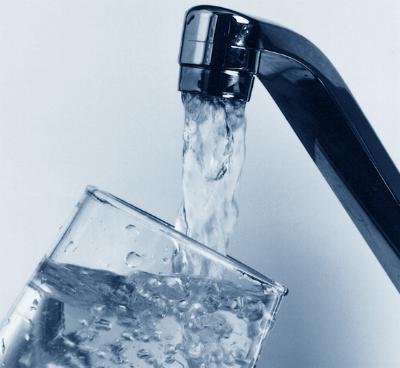 surla.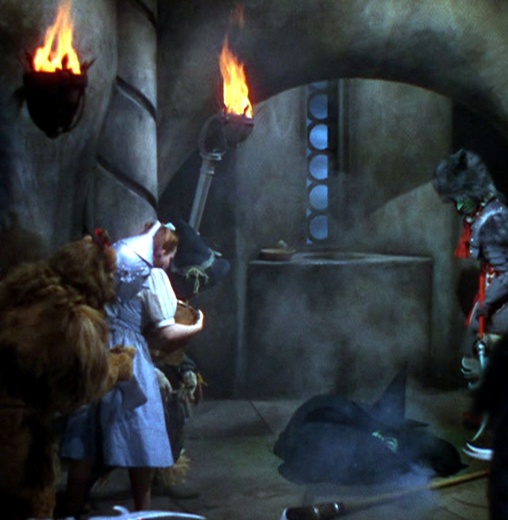 Laest.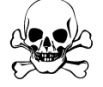 Dorothyfaitleménagepourlasorcière.Laméchantesorcièreveutlessouliers.Dorothyjettede l’eausurlasorcière.Lasorcièreestmorte.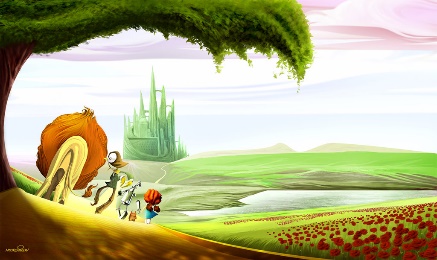 Les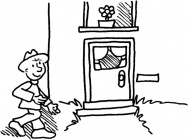 à lad’.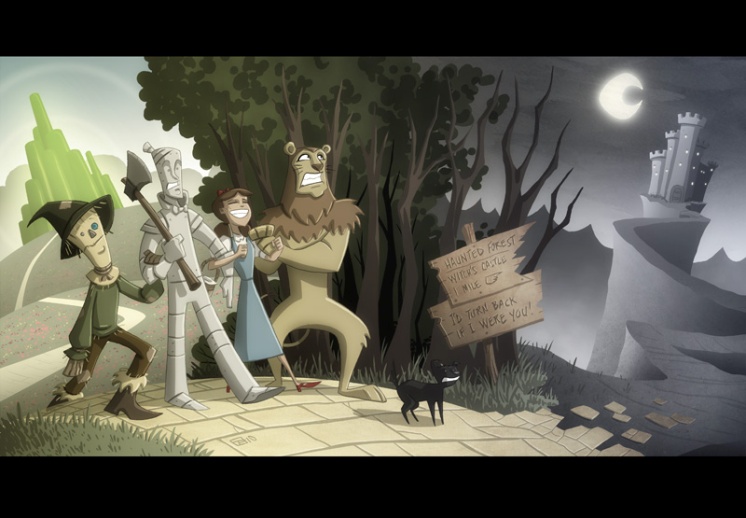 Ilsse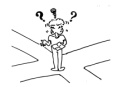 surle.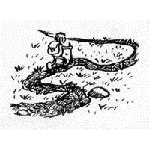 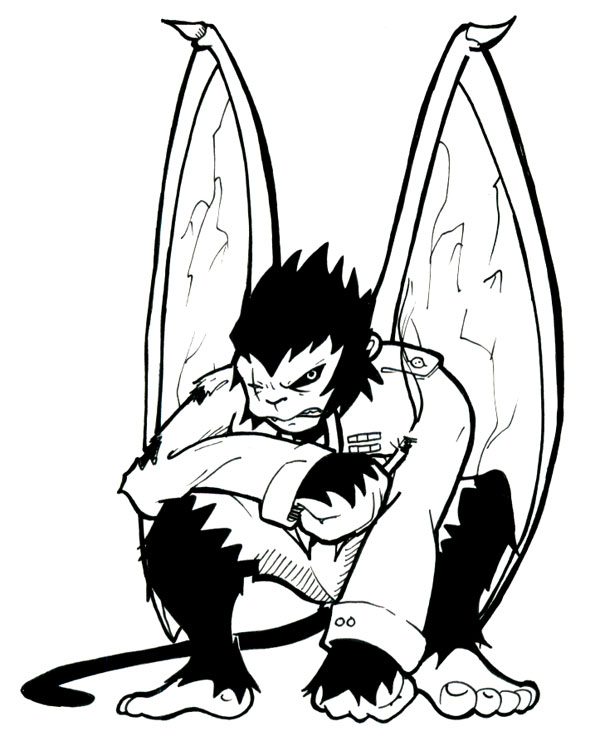 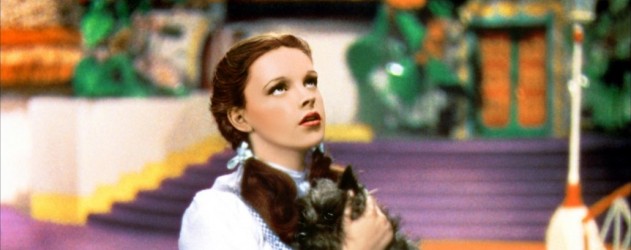 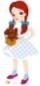 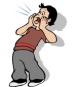 les.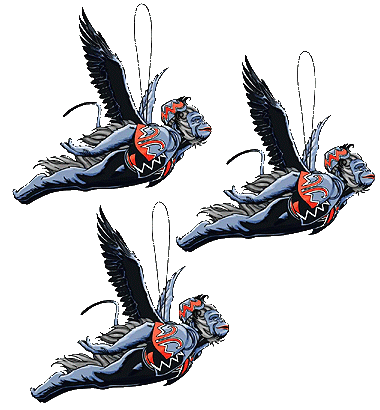 Lesetses.Lesamisrentrentà lacitéd’Émeraude.Ilsseperdentsurlechemin.Dorothyappellelessinges.LessingesemmènentDorothyetsesamis.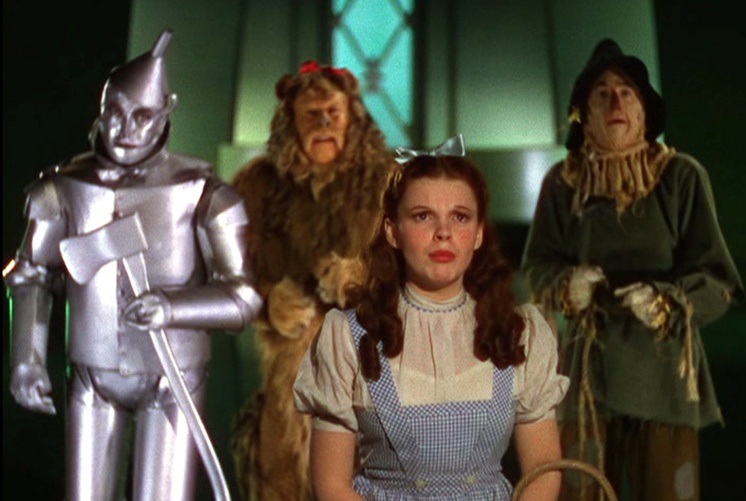 etsesvont.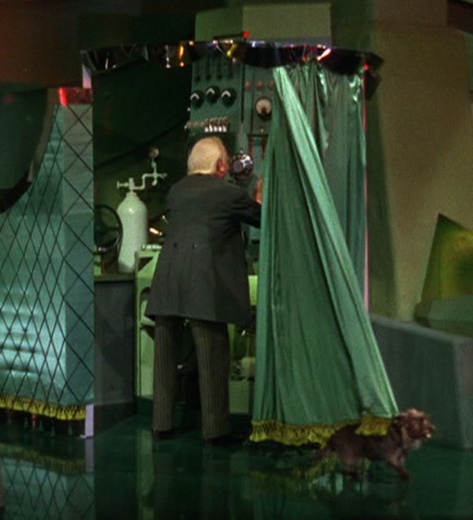 est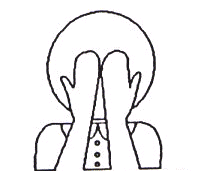 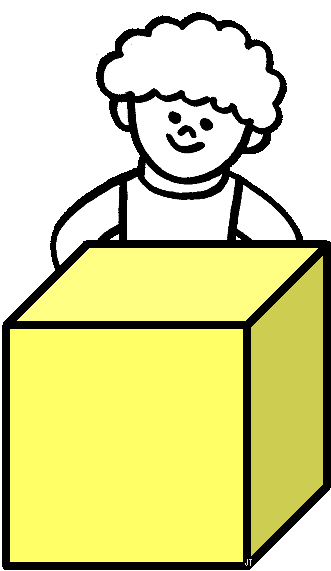 un.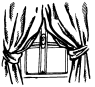 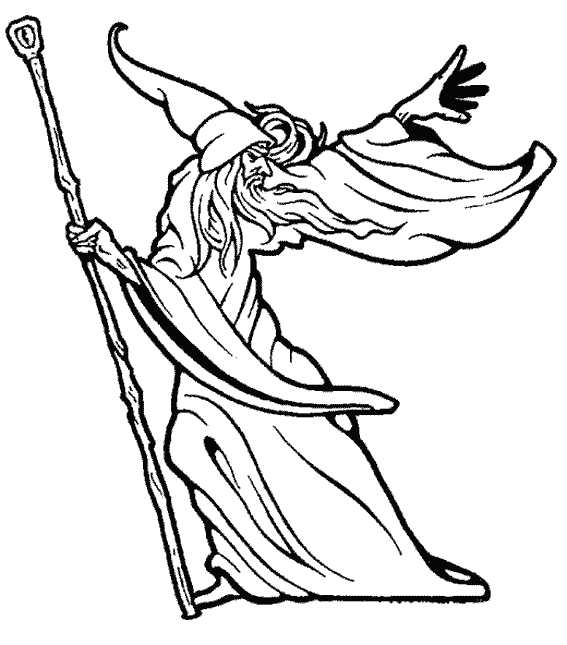 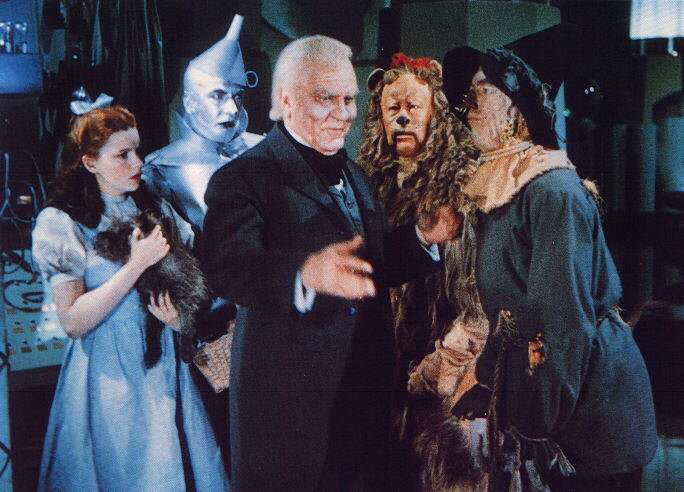  :« Jenesuispas. »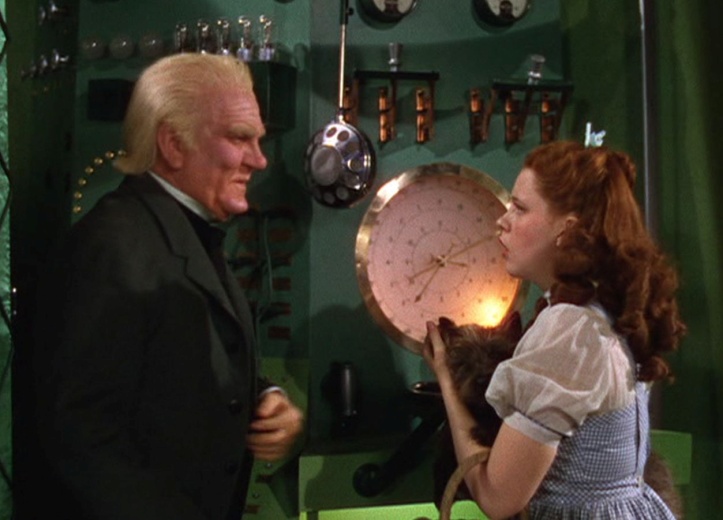  :« Revenez« Revenezdemain ».demain ».DorothyetsesamisvontvoirOz.Ozestcachéderrièreunrideau.Ozdit : « Jenesuispasmagicien. »Ozdit : « Revenezdemain. »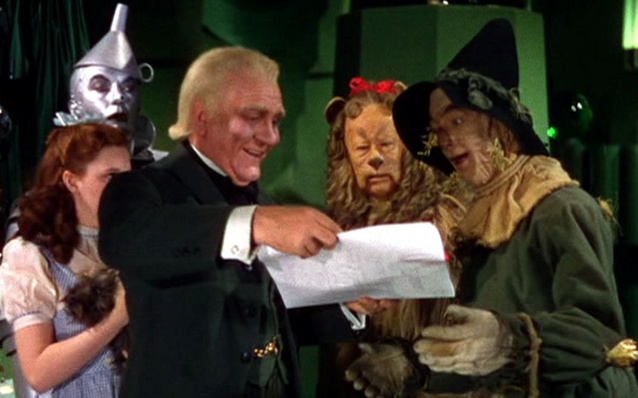 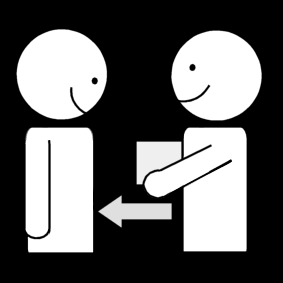 unàl’.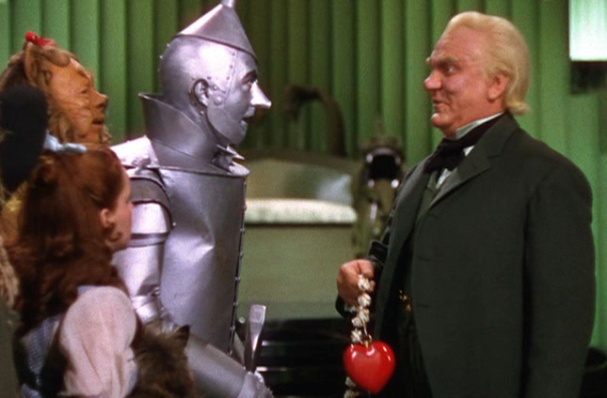 unau.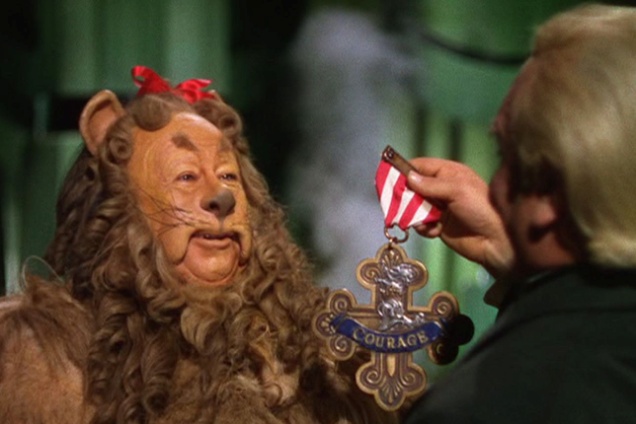 ducourageau.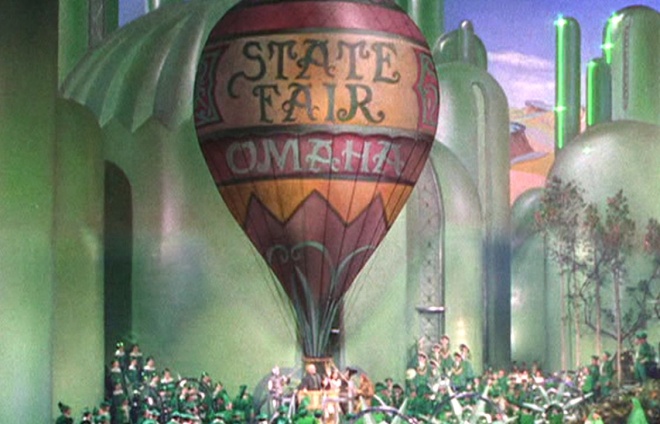 une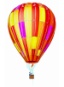 à.Ozdonneuncerveauàl’épouvantail.Ozdonneuncœuraubûcheron.Ozdonneducourageaulion.OzdonneunemontgolfièreàDorothy.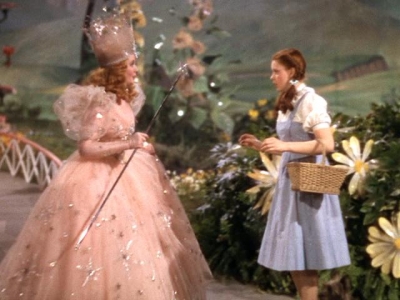 valagentille.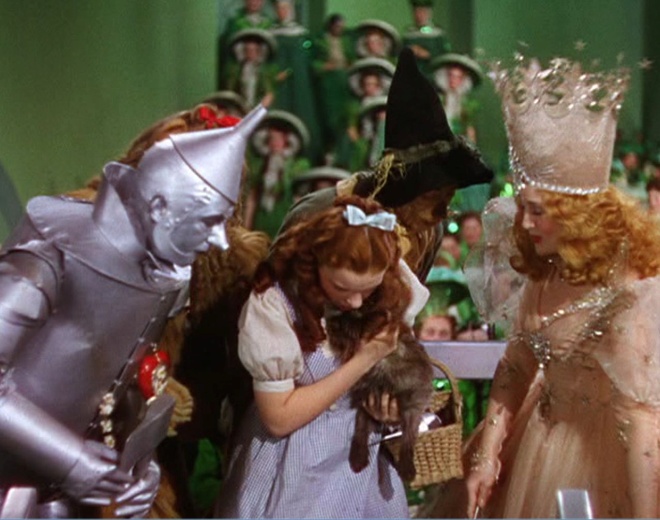 Lessont.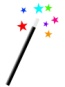 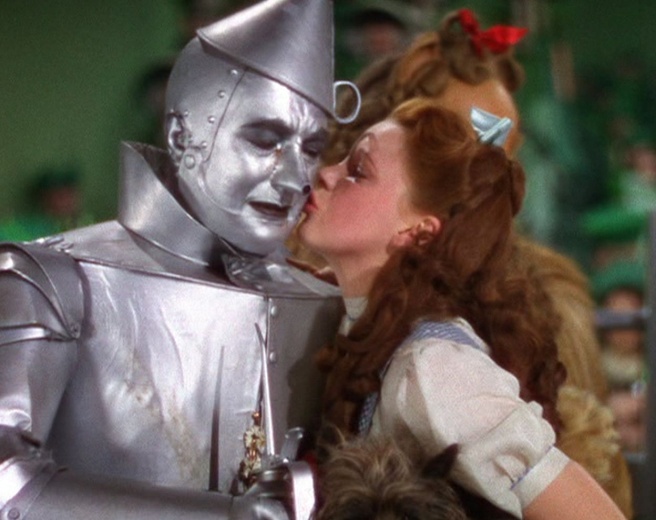 aurevoiràses.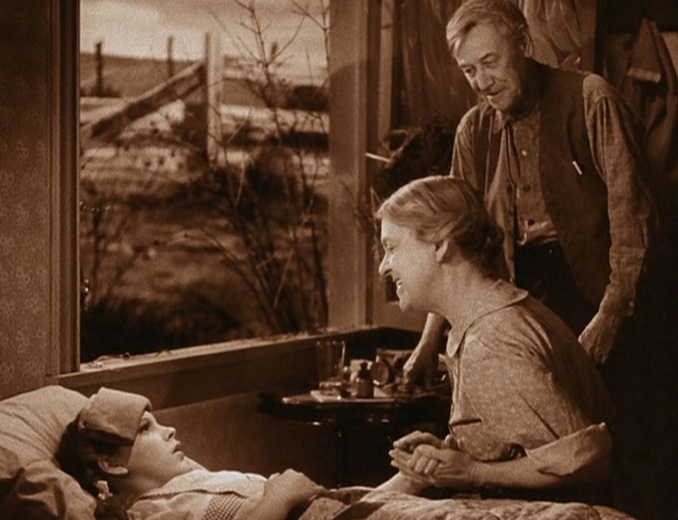 estchezelleauKansas.Dorothyvavoirlagentillesorcière.Lessoulierssont magiques.Dorothyditaurevoiràsesamis.DorothyDorothyestestchezchezelleelleauauKansas.Kansas.méchantméchanttristetristedevantdevantcitécitécolèrecolèremortmortderrièrederrièremagiquemagiqueemmeneremmenerécraserécraserdonnerdonnermarchermarcherrencontrerrencontrervoirvoirattaquerattaquerconsolerconsolerarriverarriverdormirdormirporterporterdirediretuertuerménageménagejeterjeterrentrerrentrerse perdrese perdreappelerappelercachercachermagicienmagicienDorothyDorothysorcièresorcièreépouvantailépouvantailOzOzbûcheronbûcheronlionlionsourissourissingesingecyclonecyclonemaisonmaisonsoulierssouliersrouteroutebriquebriquejaunejaunecerveaucerveauhuilehuilecœurcœurfleurfleurémeraudeémeraudeprisonprisoneaueauchemincheminrideaurideaumontgolfièremontgolfière